Согласовано:Директор МБУК «Назаровский РДК»                                  Лопатина И.В. ____________«___» _________________2022г.План работы методико-организационной службыМБУК «Назаровский РДК»на 2022 год.г. Назарово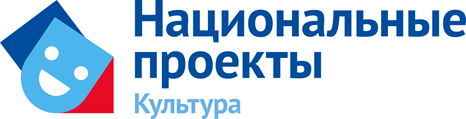 Национальный проект «Культура» состоит из трёх федеральных проектов: «Культурная среда», «Творческие люди», «Цифровая культура». На основании данных проектов разработаны региональные составляющие федеральных проектов в сфере культуры.Основной целью национального проекта «Культура» является:	 Цель национального проекта - увеличить к 2024 году число граждан, вовлеченных в культуру путем создания современной инфраструктуры культуры, внедрения в деятельность организаций культуры новых форм и технологий, широкой поддержки культурных инициатив, направленных на укрепление российской гражданской идентичности.Основными результатами национального проекта «Культура» являются:	- Достижение указанной цели измеряется степенью реализации в период с 1 января 2019 года по 31 декабря 2024 гг. таких показателей, как: увеличение на 15% числа посещений организаций культуры; 	- увеличение числа обращений к цифровым ресурсам в сфере культуры в 5 раз.	- обеспечение условий доступности к лучшим образцам культуры путем создания современной инфраструктуры для творческой самореализации и досуга населения.Основные темы 2022 года:- Объявлен, Годом народного искусства и нематериального культурного наследия народов РоссииОсновные направления деятельности методико-организационного отделаМБУК «Назаровский РДК»- нормативно - правовое, методическое обеспечение деятельности поселенческих учреждений культуры;- оказание консультационной, практической и методической помощи сельским учреждениям культуры, коллективам, любительским объединениям;- поиск и внедрение инновационных форм и методов работы с учетом особенностей различных категорий населения;- повышение квалификации руководителей и специалистов культурно-досуговой деятельности;- изучение культурных запросов и интересов населения;- разработка и издание методических материалов по различным аспектам народного творчества и культурно-досуговой деятельности;- организация и проведение районных фестивалей, смотров - конкурсов, других общественно-культурных акций;- сбор, анализ, обобщение данных о деятельности сельских Домов культуры и клубов, распространение передового опыта, новых форм и методов работы;- сбор и обобщение данных государственной статистической отчётности в работе культурно-досуговых учреждений района.План методической организационной работы МБУК «Назаровский Районный Дом культуры» на 2022 год.№п/пМероприятияСрокипроведенияМесто проведенияОтветственный1. Методическое обеспечение деятельности учреждений культуры клубного типа1. Методическое обеспечение деятельности учреждений культуры клубного типа1. Методическое обеспечение деятельности учреждений культуры клубного типа1. Методическое обеспечение деятельности учреждений культуры клубного типа1. Методическое обеспечение деятельности учреждений культуры клубного типа1.1Анализ работы клубных учреждений МБУК «Назаровский РДК» за 2020 год и задачи на 2021 год:- анализ деятельности клубных учреждений района;- анализ работы клубных формирований;- анализ выполнения плана работы КДУЯнварь-февральЕжеквартальноЕжеквартальноВ течение годаМБУК «Назаровский РДК»Методисты:Абросимова А.Ю.Рысовец А.В.1.2 Анализ работы по профилактике асоциальных явлений, правонарушений, формированию здорового образа жизни и сохранению семейных ценностей (СОП).ЕжеквартальноМБУК «Назаровский РДК»Методист:Абросимова А.Ю.1.3Анализ работы по патриотическому воспитаниюЕжеквартальноМБУК «Назаровский РДК»Методист:Рысовец А.В.1.4Анализ работы с ветеранами, пожилымиЕжеквартальноМБУК «Назаровский РДК»Методист:Рысовец А.В.1.5Анализ работы с людьми ОВЗЕжеквартальноМБУК «Назаровский РДК»Методист:Абросимова А.Ю.1.6Анализ работы с детьми и подросткамиЕжеквартальноМБУК «Назаровский РДК»Методист:Абросимова А.Ю.2. Изучение культурных запросов и интересов населения2. Изучение культурных запросов и интересов населения2. Изучение культурных запросов и интересов населения2. Изучение культурных запросов и интересов населения2. Изучение культурных запросов и интересов населения№п/пНаименование исследованияФорма исследованияКоличество принявших участиеРезультат2.1Маркетинговое исследование«Оценка качества оказания услуг»;Анкетирование, опросне менее 100 человекУвидеть картинукачества оказания услуг 2.1«Свободное время моего ребёнка»Анкетированиене менее 100 человекНаиболее востребованные формы работы с детьми3. Выявление, изучение внедрение опыта клубной работы в социокультурную практику3. Выявление, изучение внедрение опыта клубной работы в социокультурную практику3. Выявление, изучение внедрение опыта клубной работы в социокультурную практику3. Выявление, изучение внедрение опыта клубной работы в социокультурную практику3. Выявление, изучение внедрение опыта клубной работы в социокультурную практику№п/пМероприятияСрокипроведенияМесто проведенияОтветственный3.1Контроль за ведением накопительных папок в учреждениях культуры по календарным праздникам, проектной деятельности.В течение  годаМБУК «Назаровский РДК»Методисты:Абросимова А.Ю.РысовецА.В.3.2Осуществление отбора лучших сценариев мероприятий и их распространение в ДК района;В течение  годаМБУК «Назаровский РДК»Методисты:Абросимова А.Ю.РысовецА.В.3.3Распространение методических изданий, поступающих в методический отделВ течение  годаМБУК «Назаровский РДК»Методисты:Абросимова А.Ю.РысовецА.В.4. Оказание консультационной, практической и методической помощи сельским учреждениям культуры4. Оказание консультационной, практической и методической помощи сельским учреждениям культуры4. Оказание консультационной, практической и методической помощи сельским учреждениям культуры4. Оказание консультационной, практической и методической помощи сельским учреждениям культуры4. Оказание консультационной, практической и методической помощи сельским учреждениям культуры№п/пМероприятияСрокипроведенияМесто проведенияОтветственный4.1Разработка положений районных конкурсов, фестивалейСогласно плану мероприятийМБУК «Назаровский РДК»Методист:Рысовец А.В.Абросимова А.Ю.4.1Разработка и контроль рекомендаций по ведению документации (какие папки должны быть)В течение  годаМБУК «Назаровский РДК»Методисты:Абросимова А.Ю.Рысовец А.В.4.2Оказание консультативной помощи в написании Положения по созданию клубного формирования. В течение  годаМБУК «Назаровский РДК»Методисты:Абросимова А.Ю.Рысовец А.В.4.3 Разработка Программ развития  клубных формированийВ течение  годаМБУК «Назаровский РДК»Методисты:Абросимова А.Ю.Рысовец А.В.4.4Выезды в сельские клубные учреждения с целью оказания методической и практической помощиВ течение  года (согласно графику)МБУК «Назаровский РДК»Методисты:Абросимова А.Ю.Рысовец А.В.4.5Создание и Обновление электронной копилки сценариев В течение  годаМБУК «Назаровский РДК»Методист:РысовецА.В.4.6Практические консультации по подготовке и проведению культурно массовых мероприятий и подбор художественного материала к тематическим мероприятиямВ течение  годаМБУК «Назаровский РДК»Методисты:Абросимова А.Ю.Рысовец А.В.4.7Содействие в составлении годовых планов и отчётовВ течение  годаМБУК «Назаровский РДК»Методисты:Абросимова А.Ю.Рысовец А.В.5. Организация и проведение фестивалей, смотров-конкурсов, других общественно-культурных акций5. Организация и проведение фестивалей, смотров-конкурсов, других общественно-культурных акций5. Организация и проведение фестивалей, смотров-конкурсов, других общественно-культурных акций5. Организация и проведение фестивалей, смотров-конкурсов, других общественно-культурных акций5. Организация и проведение фестивалей, смотров-конкурсов, других общественно-культурных акций№п/пМероприятияСрокипроведенияМесто проведенияОтветственный5.15.2 Участие в краевых конкурсах, фестивалях, праздниках:- краевой смотр-конкурс «Уходил на войну сибиряк»;- краевой конкурс народных умельцев «Мастера Красноярья»;-  краевой смотр- конкурс исполнители народной песни «Сибирская глубинка»;- краевой конкурс детских и молодёжных фольклорных ансамблей «Из века в век»;- краевой конкурс любительских хореографических коллективов «Танцевальные смешилки»;- открытый вокальный конкурс для детей и молодёжи «Диапазон»;-  смотр практик, организация досуга людей старшего возраста «Нам года не беда»;- Краевой ПараАртиады художественного творчества молодых инвалидов Красноярского края «14-35»Участив в районных конкурсах, фестивалях, праздниках:- районный онлайн флешмоб «Сила традиций»- Мероприятие, посвященное Дню Защитника Отечества«Сегодня праздник Ваш мужчины!»- районный праздник, посвященный дню «Жилищно-коммунального хозяйства»;- фестиваль народного творчества «Голоса Причулымья 2021»;- автопробег, посвящённый 9 мая;- День России; - праздник «Будем здоровы» посвящённый дню медицинского работника;- акция «Свеча памяти» посвящённый дню памяти и скорби;- праздник урожая «Золотой колос»;- концерт «Ретро песня 2021»;- день работников сельского хозяйства и перерабатывающей промышленности- день единства «Едины мы и в этом наша сила»- районный конкурс «Играй гармонь, звени частушка»;- выставка, посвященная урожаю сельского хозяйства в г. Красноярск- шоу-конкурс «Селянка 2021»;- новогодняя елка «Когда зажигаются ёлки».по согласованию.в течение годаМартМартАпрель24-26 Апреля20 НоябряМай11 марта Февраль 22 февраля МартАпрель9 мая12 Июня21 Июня22 ИюняАвгустОктябрь11 ОктябряНоябрьНоябрьНоябрьНоябрьДекабрьМБУК «Назаровский РДК»Методисты:Абросимова А.Ю.Рысовец А.В.6. Сохранение и развитие праздников народного календаря, фольклора, декоративно-прикладного творчества6. Сохранение и развитие праздников народного календаря, фольклора, декоративно-прикладного творчества6. Сохранение и развитие праздников народного календаря, фольклора, декоративно-прикладного творчества6. Сохранение и развитие праздников народного календаря, фольклора, декоративно-прикладного творчества6. Сохранение и развитие праздников народного календаря, фольклора, декоративно-прикладного творчества№п/пМероприятияСрокипроведенияМесто проведенияОтветственный6.1Оказать методическую и практическую помощь в проведении праздников и обрядов народного календаряВ течении годаМБУК «Назаровский РДК»Методисты:Абросимова А.Ю.Рысовец А.В.6.2Оказывать практическую помощь фольклорным коллективам района: Верхнеададымский с/к, Краснополянский СДК(методическая литература, интересные сайты)В течении годаМБУК «Назаровский РДК»Методисты:Абросимова А.Ю.Рысовец А.В.6.3Создание, обновление картотеки умельцев района по декоративно-прикладному творчеству В течении годаМБУК «Назаровский РДК»Методист:Рысовец А.В.6.4Организация выставок ДПИ (формирование копилки народных умельцев) В течении годаМБУК «Назаровский РДК»Методист:Рысовец А.В.7. Оформление методического кабинета7. Оформление методического кабинета7. Оформление методического кабинета7. Оформление методического кабинета7. Оформление методического кабинета№п/пМероприятияСрокипроведенияМесто проведенияОтветственный7.1Контроль за оформлением методических уголков В течении годаМБУК «Назаровский РДК»Методисты:Абросимова А.Ю.Рысовец А.В.7.2Контроль за оформлением стендов и тематических уголковВ течении годаМБУК «Назаровский РДК»Методисты:Абросимова А.Ю.Рысовец А.В.7.3Контроль за оформлением папок документацииВ течении годаМБУК «Назаровский РДК»Методисты:Абросимова А.Ю.Рысовец А.В.8. Самообразование методистов8. Самообразование методистов8. Самообразование методистов8. Самообразование методистов8. Самообразование методистов№п/пМероприятияСрокипроведенияМесто проведенияОтветственный8.1Изучение новых форм и инновационных методов (интернет)В течении годаМБУК «Назаровский РДК»Методисты:Абросимова А.Ю.Рысовец А.В.8.2Учёба кадров по плану ГЦНТ, МК В течении годаМБУК «Назаровский РДК»Методисты:Абросимова А.Ю.Рысовец А.В.8.3Изучение нормативных документов в сфере культуры;В течении годаМБУК «Назаровский РДК»Методисты:Абросимова А.Ю.Рысовец А.В.8.4Проведение индивидуальных и групповых консультацийВ течении годаМБУК «Назаровский РДК»Методисты:Абросимова А.Ю.Рысовец А.В.8.5Проведение мастер-классов с привлечением специалистов ГЦНТВ течении годаМБУК «Назаровский РДК»Методисты:Абросимова А.Ю.Рысовец А.В.9. Издательская деятельность, работа со СМИ9. Издательская деятельность, работа со СМИ9. Издательская деятельность, работа со СМИ9. Издательская деятельность, работа со СМИ9. Издательская деятельность, работа со СМИ№п/пМероприятияСрокипроведенияМесто проведенияОтветственный9.1Обеспечение КДУ журналами учёта клубной работы и клубных формированийВ течении годаМБУК «Назаровский РДК»Методисты:Абросимова А.Ю.Рысовец А.В.9.2Методические сборники (буклеты, брошюры, материалы по семинарам проводимых в 2022 году)В течении годаМБУК «Назаровский РДК»Методисты:Абросимова А.Ю.Рысовец А.В.9.3Подготовка информации о работе учреждений культуры, интересных событиях и людях для СМИ.В течении годаМБУК «Назаровский РДК»Методист:Абросимова А.Ю.9.4Размещение информации о работе учреждений культуры на сайте, в группах МБУК «Назаровский РДК»В течении годаМБУК «Назаровский РДК»Методист:Рысовец А.В.